	MĚSTO ŽATEC	USNESENÍ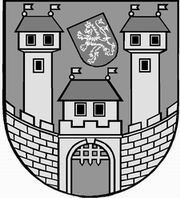 	ze 	17	. jednání Rady města Žatce 	konané dne	3.9.2018Usnesení č. 	521 /18	-	566 /18	 521/18	Schválení programu	 522/18	Kontrola usnesení	 523/18	Protokol o výsledku veřejnosprávní kontroly Městské lesy Žatec	 524/18	Žádost o poskytnutí neinvestiční účelové dotace	 525/18	Souhlas s přijetím daru – PO Domov pro seniory a Pečovatelská služba v 	Žatci	 526/18	Informace o investičních akcích odboru rozvoje a majetku města v realizaci v	 roce 2018	 527/18	Nabytí částí pozemků v lokalitě Na Homoli v k. ú. Žatec a k. ú. Bezděkov u	 Žatce	 528/18	Informace o plnění úkolů z Rady města Žatce	 529/18	Rozpočtové opatření „Oprava mostu 4B-M2 – N. Belojanise, Rooseveltova	 ulice, Žatec - mostní svršek a zábradlí“	 530/18	Rozpočtové opatření - „Obnova budovy radnice, náměstí Svobody č.p. 1, 	Žatec – I. etapa“	 531/18	Výběr dodavatele za zakázku „Revitalizace památky čp. 52 – Městská 	knihovna – vnitřní vybavení (el. ochrana knih)“	 532/18	Dodatek č. 2 ke Smlouvě o dílo: „Revitalizace památky č. p. 52 v Žatci 	Městská knihovna“	 533/18	Rozpočtové opatření: „STADION FK SLAVOJ, ŽATEC – 	VYBUDOVÁNÍ TRIBUNY A ZASTŘEŠENÍ JEJÍ ČÁSTI“	 534/18	Prodej pozemku p. p. č. 899/4 v k. ú. Žatec	 535/18	Záměr města prodat pozemky ul. Lounská v Žatci	 536/18	Smlouva o zřízení věcného břemene – stavba „REKO MS Žatec – 	Malínská“	 537/18	Záměr města pronajmout část pozemku p. p. č. 1446/1 v k. ú. Žatec	 538/18	Nabytí stavby bez č. p./ č. e. na pozemku st. p. č. 914 v k. ú. Žatec	 539/18	Podnájemní smlouva Nemocnice Žatec, o.p.s.	 540/18	Dodatek č. 8 k nájemní smlouvě uzavřené s p. o. Městské lesy Žatec	 541/18	Nájem prostoru sloužících k podnikání v č. p. 149 náměstí Svobody v Žatci	 542/18	Zásady pro prodej bytových domů a bytů z majetku Města Žatce	 543/18	Záměr prodat pozemky pro výstavbu RD v lokalitě Pod kamenným vrškem	 Žatec – 3. etapa	 544/18	Složení minirozpočtových výborů – rozpočet 2019	 545/18	Harmonogram tvorby rozpočtu Města Žatce na rok 2019	 546/18	Rozpočtové opatření – převod v rámci rozpočtu	 547/18	Rozpočtové opatření – DPH	 548/18	Rozpočtové opatření – Dočesná 2018	 549/18	Rozpočtové opatření – program regenerace MPR a MPZ	 550/18	Rozpočtové opatření – sociální služby 2018 – Kamarád-LORM	 551/18	Rozpočtové opatření – Lesní putování s Hopíkem	 552/18	Rozpočtové opatření – sociální služby 2018 – DPS a PS v Žatci	 553/18	Rozpočtové opatření – Pohřebné	 554/18	Rozpočtové opatření – odběrné místo Nemocnice Žatec, o.p.s. – voda	 555/18	Žádost o účelovou neinvestiční dotaci – školní nábytek ZŠ Žatec, Petra 	Bezruče 2000, okres Louny	 556/18	Přijetí účelově určeného finančního daru - ZŠ a MŠ Dvořákova	 557/18	Změna odpisového plánu r. 2018 – ZŠ nám. 28. října 1019	 558/18	Souhlas s čerpáním FI – MŠ U Jezu	 559/18	Souhlas o povolení podání žádosti o podporu v rámci projektu OP VVV – 	Šablony II – Výzva č. 02_18_063 MŠ Žatec, U Jezu 2903	 560/18	Návratná finanční výpomoc na projekt „ICT a komunikace“ z 47. Výzvy 	IROP – Infrastruktura základních škol (SVL) – SC 2.4.	 561/18	Návratná finanční výpomoc na projekt „Zahrada pro Zvídálky – učíme se 	od přírody“ ze SFŽP ČR Environmentální prevence	 562/18	Zahraniční služební cesta do partnerského města Žalec	 563/18	Rozpočtové opatření - mzdy	 564/18	Zabezpečení nakládání s komunálními odpady	 565/18	Pověření výkonem funkce vedoucí Kanceláře úřadu	 566/18	Program zastupitelstva města	 521/18	Schválení programuRada města Žatce projednala a schvaluje program jednání rady města.									 T:  3.9.2018	O:	p.	HAMOUSOVÁ	 522/18	Kontrola usneseníRada města Žatce projednala a bere na vědomí kontrolu usnesení z minulých jednání rady města a dále Rada města Žatce schvaluje opravu textu usnesení č. 496/18 Rozpočtové opatření koupaliště vysavač malý, a to tak, že text „Výdaje: 739-3412-6122, org. 783“ se nahrazuje textem „Výdaje: 739-3412-5137, org. 783“ s tím, že zbývající text je beze změn.	T:	3.9.2018	O:	p.	ŠMERÁKOVÁ	 523/18	Protokol o výsledku veřejnosprávní kontroly Městské lesy ŽatecRada města Žatce bere na vědomí protokol o výsledku veřejnosprávní kontroly na místě u příspěvkové organizace Městské lesy Žatec.									 T:  3.9.2018	O:	p.	TRÁVNÍČEK	 524/18	Žádost o poskytnutí neinvestiční účelové dotaceRada města Žatce projednala žádost vedoucího centra Žatec Maltézské pomoci o.p.s. a schvaluje dle ust. § 85 písm. c) zákona č. 128/2000 Sb. o obcích (obecní zřízení), ve znění pozdějších předpisů poskytnutí neinvestiční účelové dotace obecně prospěšné společnosti Maltézská pomoc, o.p.s., se sídlem Lázeňská 2, Praha ve výši 50.000,00 Kč na dofinancování nákladů projektu Osobní asistence 2018.Zároveň Rada města Žatce schvaluje rozpočtové opatření ve výši 50.000,00 Kč na navýšení výdajů kap. 728 - komunitní plánování.Výdaje: 719-6171-5901, org. 13011       - 50.000,00 Kč (rezerva SPOD)Výdaje: 728-4349-5221                  + 50.000,00 Kč (komunitní plánování).	T:	30.9.2018	O:	p.	SULÍKOVÁ	 525/18	Souhlas s přijetím daru – PO Domov pro seniory a Pečovatelská služba v	 ŽatciRada města Žatce, v souladu s ustanovením § 27, odst. 7 písm. b) zákona č. 250/2000 Sb., o rozpočtových pravidlech územních rozpočtů, ve znění pozdějších předpisů, projednala žádost ředitele příspěvkové organizace Domov pro seniory a Pečovatelská služba v Žatci, Šafaříkova 852, 438 01 Žatec Mgr. Petra Antoniho, a souhlasí s přijetím věcného daru – 1 ks stojanový ventilátor se zvlhčovačem v hodnotě 1.313,00 Kč a 1 ks nástěnný ventilátor v hodnotě 912,00 Kč od fyzické osoby.	T:	30.9.2018	O:	p.	SULÍKOVÁ	 526/18	Informace o investičních akcích odboru rozvoje a majetku města v 	realizaci v roce 2018Rada města Žatce bere na vědomí aktuální přehled investičních akcí odboru rozvoje a majetku města Žatce k 27.08.2018.									 T:  3.9.2018	O:	p.	MAZÁNKOVÁ	 527/18	Nabytí částí pozemků v lokalitě Na Homoli v k. ú. Žatec a k. ú. Bezděkov	 u ŽatceRada města Žatce doporučuje Zastupitelstvu města Žatce schválit v souladu s Pravidly pro bezúplatný převod staveb základní technické vybavenosti do vlastnictví Města Žatec, schválených usnesením zastupitelstva města č. 523/15 ze dne 23.11.2015 a za podmínek v těchto pravidlech stanovených bezúplatné nabytí do majetku Města Žatce části pozemků p. p. č. 3810/2 o výměře cca 28003 m2, p. p. č. 3807/1 o výměře cca 611 m2, zapsaných na LV č. 11059 pro obec a k. ú. Žatec a části pozemků p. p. č. 428/3 o výměře cca 1454 m2, p. p. č. 428/6 o výměře cca 2489 m2, zapsaných na LV č. 315 pro obec Žatec a k. ú. Bezděkov u Žatce, včetně nově budovaných staveb základní technické vybavenosti tj. komunikací, chodníků, odvodnění, veřejného osvětlení, zeleně a mobiliáře na těchto pozemcích z majetku spol. EKOSTAVBY Louny s.r.o., IČ 10442481, se sídlem Louny, Václava Majera 573, PSČ 440 01 s tím, že rada města doporučuje zastupitelstvu města souhlasit s uzavřením smlouvy o budoucí smlouvě o bezúplatném převodu výše uvedených pozemků a staveb základní technické vybavenosti. Řádná smlouva o bezúplatném převodu bude uzavřena nejpozději do jednoho roku od splnění podmínek pro převod stanovených v Pravidlech pro bezúplatný převod staveb základní technické vybavenosti do vlastnictví Města Žatec, schválených usnesením zastupitelstva města č. 523/15 ze dne 23.11.2015.	T:	13.9.2018	O:	p.	DONÍNOVÁ	 528/18	Informace o plnění úkolů z Rady města ŽatceRada města Žatce revokuje usnesení č. 298/16 ve znění „Rada města Žatce ukládá odboru rozvoje a majetku města připravit podklady pro vyhlášení výběrového řízení k zajištění sběru, přepravy, využití a odstranění komunálních odpadů na katastrálním území města Žatec a jeho částí.“Rada města Žatce ukládá odboru místního hospodářství a majetku připravit výběrové řízení na administrátora výběrového řízení na dodavatele k zajištění sběru, přepravy, využití a odstranění komunálních odpadů na katastrálním území města Žatce a jeho okolí.	T:	30.9.2018	O:	p.	DONÍNOVÁ, MAZÁNKOVÁ	 529/18	Rozpočtové opatření „Oprava mostu 4B-M2 – N. Belojanise, 	Rooseveltova ulice, Žatec - mostní svršek a zábradlí“Rada města Žatce doporučuje Zastupitelstvu města Žatce schválit rozpočtové opatření ve výši 850.000,00 Kč, a to přesun finančních prostředků v rámci schváleného rozpočtu na dofinancování akce „Oprava mostu 4B-M2 – N. Belojanise, Rooseveltova ulice, Žatec - mostní svršek a zábradlí“:Výdaje: 739-3613-6121 org. 7592      -  850.000,00 Kč (Kamenný vršek)Výdaje: 710-2219-5171 org. 666        + 850.000,00 Kč (most N. Belojanise).	T:	13.9.2018	O:	p.	MAZÁNKOVÁ, SEDLÁKOVÁ	 530/18	Rozpočtové opatření - „Obnova budovy radnice, náměstí Svobody č.p. 1, 	Žatec – I. etapa“Rada města Žatce projednala a schvaluje rozpočtové opatření ve výši 500.000,00 Kč, a to převod v rámci schváleného rozpočtu kap. 716 akce „Obnova budovy radnice, náměstí Svobody č.p. 1, Žatec – I. etapa“ z investičních na neinvestiční výdaje.Výdaje: 716-3322-6121, org. 100         - 500.000,00 Kč (INV – radnice)Výdaje: 716-3322-5171, org. 100        + 500.000,00 Kč (NIV – radnice).	T:	25.9.2018	O:	p.	MAZÁNKOVÁ, SEDLÁKOVÁ	 531/18	Výběr dodavatele za zakázku „Revitalizace památky čp. 52 – Městská 	knihovna – vnitřní vybavení (el. ochrana knih)“Rada města Žatce projednala zprávu o posouzení a hodnocení nabídek ze dne 15.08.2018 na dodavatele veřejné zakázky malého rozsahu na stavbu: Revitalizace památky čp. 52 – Městská knihovna – vnitřní vybavení (el. ochrana knih)“ (č. projektu: cz.06.3.33/0.0/0.0/15_015/0000289) a dle Zásad a postupů pro zadávání veřejných zakázek rozhodla o pořadí nabídek:1. LANius s. r.o., sídlem Jiráskova 1775, 390 02 Tábor, IČ: 251507072. ORIS PLUS spol. s r. o., sídlem K Rozkoši 140, Praha 4 – Šeberov, IČ: 654094183. Arfido Sp. z o.o., se sídlem ul. Szkolna 10A, 62-081 Chyby, Polsko, Cislo/KRS 0000270159, REGON300475231.Rada města Žatce schvaluje výsledek hodnocení a posouzení nabídek stanovené hodnotící komisí a ukládá starostce města podepsat kupní smlouvu s vybraným uchazečem.	T:	30.12.2018	O:	p.	MAZÁNKOVÁ	 532/18	Dodatek č. 2 ke Smlouvě o dílo: „Revitalizace památky č. p. 52 v Žatci 	Městská knihovna“Rada města Žatce projednala a schvaluje Dodatek č. 2 ke Smlouvě o dílo ze dne 13.11.2017ve znění dodatku č. 1 ze dne 25.06.2018 se zhotovitelem stavby Metall Quatro spol. s r. o., IČ: 265781 „Revitalizace památky č.p. 52 v Žatci Městská knihovna – stavební práce“ (č. projektu: cz.06.3.33/0.0/0.0/15_015/0000289) a zároveň ukládá starostce města Dodatek č. 2 podepsat.	T:	17.9.2018	O:	p.	MAZÁNKOVÁ	 533/18	Rozpočtové opatření: „STADION FK SLAVOJ, ŽATEC – VYBUDOVÁNÍ	 TRIBUNY A ZASTŘEŠENÍ JEJÍ ČÁSTI“Rada města Žatce projednala a doporučuje Zastupitelstvu města Žatce schválit rozpočtovéopatření v celkové výši 11.000.000,00 Kč na uvolnění finančních prostředků z investičního fondu ve výši 6.764.000,00 Kč a z nedočerpaných financí akce: „Kamenný vršek – III. etapa“ ve výši 4.236.000,00 Kč na financování akce „STADION FK SLAVOJ, ŽATEC – VYBUDOVÁNÍ TRIBUNY A ZASTŘEŠENÍ JEJÍ ČÁSTI“:Výdaje: 741-6171-6901               -  6.764.000,00 Kč (IF)Výdaje: 739-3613-6121, org. 7592    -  4.236.000,00 Kč (Kamenný vršek – III. etapa)Výdaje: 739-3412-6121, org. 749     + 11.000.000,00 Kč (tribuna Slavoj).	T:	13.9.2018	O:	p.	SEDLÁKOVÁ	 534/18	Prodej pozemku p. p. č. 899/4 v k. ú. ŽatecRada města Žatce projednala a doporučuje Zastupitelstvu města Žatce neschválit prodej pozemku orná půda p. p. č. 899/4 o výměře 1368 m2 v k. ú. Žatec.									 T:  13.9.2018									 O:  p.	DONÍNOVÁ	 535/18	Záměr města prodat pozemky ul. Lounská v ŽatciRada města Žatce projednala a ukládá odboru rozvoje a majetku města zveřejnit po dobu 30 dnů záměr města prodat pozemky: p. p. č. 2217/4 o výměře 311 m2, p. p. č. 2217/5 o výměře 393 m2, p. p. č. 2217/6 o výměře 1 m2, p. p. č. 2217/7 o výměře 72 m2 a p. p. č. 2217/8 o výměře 645 m2 ul. Lounská v k. ú. Žatec za minimální kupní cenu 1.304.000,00 Kč + DPH + poplatky spojené s provedením kupní smlouvy.	T:	15.9.2018	O:	p.	DONÍNOVÁ	 536/18	Smlouva o zřízení věcného břemene – stavba „REKO MS Žatec – 	Malínská“Rada města Žatce schvaluje zřízení věcného břemene pro GASNet, s.r.o. na stavbu „REKO MS Žatec - Malínská“ na pozemcích města: p. p. č. 5617/4, p. p. č. 5617/6 a p. p. č. 5618/4 v k. ú. Žatec, jejímž obsahem je uložení plynárenského zařízení, právo ochranného pásma a právo oprávněné strany vyplývající ze zákona č. 458/2000 Sb., energetický zákon, ve znění pozdějších předpisů.	T:	3.10.2018	O:	p.	DONÍNOVÁ	 537/18	Záměr města pronajmout část pozemku p. p. č. 1446/1 v k. ú. ŽatecRada města Žatce neschvaluje záměr města pronajmout část pozemku p. p. č. 1446/1 zastavěná plocha a nádvoří o výměře 32 m2 v k. ú. Žatec za účelem rekreace.									 T:  7.9.2018	O:	p.	DONÍNOVÁ	 538/18	Nabytí stavby bez č. p./ č. e. na pozemku st. p. č. 914 v k. ú. ŽatecRada města Žatce doporučuje Zastupitelstvu města Žatce schválit bezúplatně nabýt do majetku Města Žatce stavbu bez č. p./č. e., občanské vybavení, umístěné na pozemku zastavěná plocha a nádvoří st. p. č. 914 o výměře 184 m2 v k. ú. Žatec z majetku České republiky, Úřadu pro zastupování státu ve věcech majetkových, IČ 69797111. Současně Rada města Žatce doporučuje Zastupitelstvu města Žatce schválit text Smlouvy o bezúplatném převodu vlastnického práva k nemovitým věcem č. ULN/073/2018 včetně schvalovací doložky.	T:	13.9.2018	O:	p.	DONÍNOVÁ	 539/18	Podnájemní smlouva Nemocnice Žatec, o.p.s.Rada města Žatce souhlasí s podnájmem nebytových prostor v budově polikliniky č. p. 2796 ul. Husova v Žatci na pozemcích st. p. č. 1172, st. p. č. 1179/1, st. p. č. 1179/2 v k. ú. Žatec, podnájemce spol. Fokus Labe, z. ú., IČ 44226586, se sídlem Stroupežnického 1372/9, Ústí nad Labem - centrum, 400 01 Ústí nad Labem, za účelem provozování péče o duševní zdraví.	T:	10.9.2018	O:	p.	DONÍNOVÁ	 540/18	Dodatek č. 8 k nájemní smlouvě uzavřené s p. o. Městské lesy ŽatecRada města Žatce schvaluje nájem části lesního pozemku p. p. č. 2431 o výměře 49650 m2v k. ú. Holedeč na dobu neurčitou příspěvkové organizaci Městské lesy Žatec, IČ 49123840 a současně schvaluje uzavření dodatku č. 8 k nájemní smlouvě ze dne 06.10.1994, ve znění dodatků č. 1 - 7, uzavřené s příspěvkovou organizací Městské lesy Žatec, v předloženém znění.	T:	10.9.2018	O:	p.	DONÍNOVÁ	 541/18	Nájem prostoru sloužících k podnikání v č. p. 149 náměstí Svobody v ŽatciRada města Žatce schvaluje nájem prostoru sloužícího k podnikání o ploše 103,46 m2, umístěného v přízemí budovy č. p. 149 náměstí Svobody v Žatci, na pozemku zastavěná plocha a nádvoří st. p. č. 166/1 v k. ú. Žatec paní Jaroslavě Růžičkové, IČ 11459336, na dobu neurčitou od 01.10.2018, za účelem zřízení provozu občerstvení, za roční nájemné vevýši 103.460,00 Kč bez služeb.	T:	30.9.2018	O:	p.	DONÍNOVÁ	 542/18	Zásady pro prodej bytových domů a bytů z majetku Města ŽatceRada města Žatce doporučuje Zastupitelstvu města Žatce schválit zrušení Zásad pro prodej bytových domů a bytů z majetku Města Žatce, schválených usnesením Zastupitelstva města Žatce č. 79/03 ze dne 24.04.2003, upravených dle usnesení Zastupitelstva města Žatce č. 82/07 ze dne 30.03.2007 a dle usnesení Zastupitelstva města Žatce č. 288/07 ze dne 08.11.2007.	T:	13.9.2018	O:	p.	DONÍNOVÁ	 543/18	Záměr prodat pozemky pro výstavbu RD v lokalitě Pod kamenným 	vrškem Žatec – 3. etapaRada města Žatce doporučuje Zastupitelstvu města Žatce schválit Technické a regulační podmínky pro výstavbu RD v lokalitě Pod kamenným vrškem, Žatec – 3. etapa a uložit odboru místního hospodářství a majetku zveřejnit po dobu 90 dnů záměr města prodat 18 pozemků pro výstavbu RD v lokalitě Pod kamenným vrškem, Žatec – 3. etapa, a to:pozemek orná půda p. p. č. 4614/72 za minimální kupní cenu 747.860,00 Kč + 21 % DPHpozemek orná půda p. p. č. 4614/74 za minimální kupní cenu 781.930,00 Kč + 21 % DPHpozemek orná půda p. p. č. 4614/75 za minimální kupní cenu 1.096.910,00 Kč + 21 % DPHpozemek orná půda p. p. č. 4614/76 za minimální kupní cenu 1.154.930,00 Kč + 21 % DPHpozemek orná půda p. p. č. 4614/77 za minimální kupní cenu 767.190,00 Kč + 21 % DPH pozemek orná půda p. p. č. 4614/78 za minimální kupní cenu 801.270,00 Kč + 21 % DPHpozemek orná půda p. p. č. 4614/79 za minimální kupní cenu 1.060.990,00 Kč + 21 % DPHpozemek orná půda p. p. č. 4614/80 za minimální kupní cenu 822.450,00 Kč + 21 % DPHpozemek orná půda p. p. č. 4614/81 za minimální kupní cenu 810.480,00 Kč + 21 % DPHpozemek orná půda p. p. č. 4614/83 za minimální kupní cenu 883.240,00 Kč + 21 % DPHpozemek orná půda p. p. č. 4614/84 za minimální kupní cenu 1.289.400,00 Kč + 21 % DPHpozemek orná půda p. p. č. 4614/87 za minimální kupní cenu 893.370,00 Kč + 21 % DPHpozemek orná půda p. p. č. 4614/88 za minimální kupní cenu 1.282.950,00 Kč + 21 % DPHpozemek orná půda p. p. č. 4614/89 za minimální kupní cenu 874.030,00 Kč + 21 % DPHpozemek orná půda p. p. č. 4614/90 za minimální kupní cenu 869.420,00 Kč + 21 % DPHpozemek orná půda p. p. č. 4614/91 za minimální kupní cenu 1.298.610,00 Kč + 21 % DPHpozemek orná půda p. p. č. 4614/92 za minimální kupní cenu 909.950,00 Kč +21 % DPHpozemek orná půda p. p. č. 4614/93 za minimální kupní cenu 921.920,00 Kč + 21 % DPH vše v katastrálním území Žatec a současně doporučuje schválit text záměru prodat pozemky pro výstavbu RD v lokalitě Pod kamenným vrškem, Žatec – 3. etapa.	T:	13.9.2018	O:	p.	DONÍNOVÁ	 544/18	Složení minirozpočtových výborů – rozpočet 2019Rada města Žatce projednala a předkládá Zastupitelstvu města Žatce ke schválení složení minirozpočtových výborů pro sestavení rozpočtu Města Žatce na rok 2019.									 T:  13.9.2018	O:	p.	SEDLÁKOVÁ	 545/18	Harmonogram tvorby rozpočtu Města Žatce na rok 2019Rada města Žatce projednala a schvaluje harmonogram tvorby rozpočtu Města Žatce na rok 2019 a střednědobého výhledu rozpočtu na roky 2020 – 2021 dle předloženého návrhu.									 T:  14.9.2018	O:	p.	SEDLÁKOVÁ	 546/18	Rozpočtové opatření – převod v rámci rozpočtuRada města Žatce projednala a v návaznosti na své usnesení číslo 403/18 ze dne 18.06.2018 „Organizační řád Městského úřadu Žatec“ doporučuje Zastupitelstvu města Žatce schválit rozpočtové opatření ve výši 4.096.000,00 Kč, a to převod finančních prostředků v rámci schváleného rozpočtu z kap. 741 na kap. 739 – likvidace komunálního odpadu.Výdaje: 741-3722-5169, org. 5091	  -  4.096.000,00 Kč (kap. 741 – likvidace komunál. odpadu)Výdaje: 739-3722-5169, org. 5091	  + 4.096.000,00 Kč (kap. 739 – likvidace komunál. odpadu).	T:	13.9.2018	O:	p.	SEDLÁKOVÁ	 547/18	Rozpočtové opatření – DPHRada města Žatce doporučuje Zastupitelstvu města Žatce schválit rozpočtové opatření v celkové výši 869.000,00 Kč na navýšení výdajů kapitoly 741 - platby daní a poplatků státnímu rozpočtu, a to takto:Výdaje: 741-6399-5362                   + 869.000,00 Kč (platba daní SR)Výdaje: 714-3113-6121, org. 5511        -  869.000,00 Kč (ZŠ, 28. října - tělocvična).	T:	13.9.2018	O:	p.	SEDLÁKOVÁ	 548/18	Rozpočtové opatření – Dočesná 2018Rada města Žatce projednala a doporučuje Zastupitelstvu města Žatce schválit rozpočtovéopatření v celkové výši 532.000,00 Kč, a to zapojení příjmů z reklamní činnosti v rámci Žatecké Dočesné 2018 do rozpočtu města na úhradu výdajů spojených s pořádáním této kulturní akce.Příjmy: 716-3311-2132               + 532.000,00 KčVýdaje: 716-3319-5164, org. 95      + 532.000,00 Kč.	T:	13.9.2018	O:	p.	SEDLÁKOVÁ	 549/18	Rozpočtové opatření – program regenerace MPR a MPZRada města Žatce projednala a schvaluje rozpočtové opatření ve výši 640.000,00 Kč, a to zapojení účelové dotace do rozpočtu města.Účelový znak 34 054 - neinvestiční účelová dotace Ministerstva kultury ČR z Programu regenerace městských památkových rezervací a městských památkových zón na rok 2018 na obnovu nemovitých kulturních památek a movitých kulturních památek pevně spojených se stavbami, které jsou kulturními památkami, na území Města Žatce v celkové výši 640.000,00 Kč.	T:	30.9.2018	O:	p.	SEDLÁKOVÁ	 550/18	Rozpočtové opatření – sociální služby 2018 – Kamarád-LORMRada města Žatce projednala a schvaluje rozpočtové opatření ve výši 223.000,00 Kč, a to zapojení účelové neinvestiční dotace do rozpočtu města.Účelový znak 00195 – neinvestiční účelová dotace pro příspěvkovou organizaci Kamarád-LORM poskytnutá z rozpočtu Ústeckého kraje dle usnesení Zastupitelstva Ústeckého kraje ze dne 25.06.2018 číslo 025/13Z/2018 na podporu vybraných sociálních služeb v Ústeckém kraji 2018 ve výši 222.500,00 Kč.	T:	15.9.2018	O:	p.	SEDLÁKOVÁ	 551/18	Rozpočtové opatření – Lesní putování s HopíkemRada města Žatce projednala a schvaluje rozpočtové opatření ve výši 8.000,00 Kč, a to narovnání rozpočtu města na základě přijaté investiční účelové dotace z rozpočtu Státního zemědělského intervenčního fondu na realizaci projektu pod názvem „Lesní putování s Hopíkem – naučná stezka Holedeč“, číslo 16/002/08520/342/00016 ve výši 692.155,00 Kč.  Příjmy: 4213, org. 680                  -  350.000,00 Kč předpokládaný příjem dotace 2018Příjmy: 4216, org. 680                  -  350.000,00 Kč předpokládaný příjem dotace 2018Příjmy: 4213-ÚZ 130589510, org. 680  + 343.000,00 Kč skutečný příjem dotace SZIF - EUPříjmy: 4216-ÚZ 130189509, org. 680  + 349.000,00 Kč skutečný příjem dotace SZIF - SRVýdaje: 741-6171-6901, org. 2018      -    8.000,00 Kč kofinancování dotačních titulů.	T:	30.9.2018	O:	p.	SEDLÁKOVÁ	 552/18	Rozpočtové opatření – sociální služby 2018 – DPS a PS v ŽatciRada města Žatce projednala a schvaluje rozpočtové opatření ve výši 205.000,00 Kč, a to zapojení účelové neinvestiční dotace do rozpočtu města.Účelový znak 00195 – neinvestiční účelová dotace pro příspěvkovou organizaci Domov pro seniory a Pečovatelská služba v Žatci poskytnutá z rozpočtu Ústeckého kraje dle usnesení Zastupitelstva Ústeckého kraje ze dne 25.06.2018 číslo 025/13Z/2018 na podporu vybraných sociálních služeb v Ústeckém kraji 2018 ve výši 205.400,00 Kč.	T:	15.9.2018	O:	p.	SEDLÁKOVÁ	 553/18	Rozpočtové opatření – PohřebnéRada města Žatce projednala a schvaluje rozpočtové opatření v celkové výši 45.000,00 Kč,a to zapojení finančních prostředků státního rozpočtu – refundaci nákladů na vypravené pohřby ve výši 44.900,00 Kč, poskytnutých Městu Žatec Ministerstvem pro místní rozvoj na základě žádosti o proplacení pohřebních výdajů.Příjmy: 719-3632-2324      + 45.000,00 Kč (proplacení pohřebních výdajů)Výdaje: 719-6171-5169      + 45.000,00 Kč (služby).	T:	30.9.2018	O:	p.	SEDLÁKOVÁ	 554/18	Rozpočtové opatření – odběrné místo Nemocnice Žatec, o.p.s. – vodaRada města Žatce projednala a doporučuje Zastupitelstvu města Žatce schválit rozpočtovéopatření ve výši 1.200.000,00 Kč, a to zapojení příjmů z vyfakturovaných dodávek vody za odběrné místo Nemocnice Žatec, o.p.s., Husova 2796 do rozpočtu města na navýšení výdajů kapitoly 719 – voda.Příjmy: 719-6171-2324      + 1.200.000,00 Kč (příjem za vodu – Nemocnice Žatec, o.p.s.)Výdaje: 719-6171-5151     -  1.200.000,00 Kč (platby města za vodu spol. SčVK).	T:	13.9.2018	O:	p.	SEDLÁKOVÁ	 555/18	Žádost o účelovou neinvestiční dotaci – školní nábytek ZŠ Žatec, Petra 	Bezruče 2000, okres LounyRada města Žatce projednala žádost ředitelky Základní školy Žatec, Petra Bezruče 2000, okres Louny a doporučuje Zastupitelstvu města Žatce schválit účelovou neinvestiční dotaci na pořízení školního nábytku ve výši 109.342,00 Kč.Dále Rada města Žatce doporučuje Zastupitelstvu města Žatce schválit rozpočtové opatření ve výši 110.000,00 Kč, a to čerpání rezervního fondu na poskytnutí dotace:Výdaje: 741-6171-5901                 - 110.000,00 Kč (čerpání RF)Výdaje: 714-3113-5331-org. 5533      + 110.000,00 Kč (účelová neinvestiční dotace).	T:	13.9.2018	O:	p.	SEDLÁKOVÁ	 556/18	Přijetí účelově určeného finančního daru - ZŠ a MŠ DvořákovaRada města Žatce projednala žádost statutární zástupkyně Základní školy a Mateřské školy, Žatec, Dvořákova 24, okres Louny Mgr. Radky Vlčkové a dle § 27 odst. 7 písm. b) zákona č. 250/2000 Sb., o rozpočtových pravidlech územních rozpočtů, ve znění pozdějších předpisů, souhlasí s přijetím účelově určeného finančního daru v celkové výši 9.400,00 Kč, a to dle sponzorské smlouvy od fyzické osoby.	T:	12.9.2018	O:	p.	SEDLÁKOVÁ	 557/18	Změna odpisového plánu r. 2018 – ZŠ nám. 28. října 1019Rada města Žatce v souladu s ustanovením § 31 odst. 1 písm. a) zákona č. 250/2000 Sb., o rozpočtových pravidlech územních rozpočtů, ve znění pozdějších předpisů, schvaluje změnu odpisového plánu dlouhodobého majetku na rok 2018 u PO Základní škola Žatec, nám. 28. října 1019, okres Louny, a to ve výši 26.177,00 Kč.	T:	12.9.2018	O:	p.	SEDLÁKOVÁ	 558/18	Souhlas s čerpáním FI – MŠ U JezuRada města Žatce projednala žádost ředitelky Mateřské školy Žatec, U Jezu 2903, okres Louny Dany Pechové a souhlasí s čerpáním fondu investic organizace na výměnu koberců ve třech třídách mateřské školy v celkové výši 311.622,00 Kč.	T:	12.9.2018	O:	p.	SEDLÁKOVÁ	 559/18	Souhlas o povolení podání žádosti o podporu v rámci projektu OP VVV – 	Šablony II – Výzva č. 02_18_063 MŠ Žatec, U Jezu 2903Rada města Žatce souhlasí s podáním žádosti Mateřské školy Žatec, okres Louny do dotačního programu MŠMT v rámci projektu OP VVV Šablony II, výzva č. 02_18_063 na částku 723.400,00 Kč bez spoluúčasti zřizovatele, a to na zapojení do konkrétní šablony 2. I/1 Školní asistent – personální podpora MŠ.	T:	12.9.2018	O:	p.	SEDLÁKOVÁ	 560/18	Návratná finanční výpomoc na projekt „ICT a komunikace“ z 47. Výzvy 	IROP – Infrastruktura základních škol (SVL) – SC 2.4.Rada města Žatce projednala žádost ředitelky Základní školy Žatec, nám. 28. října 1019, okres Louny Mgr. Jany Hassmanové a v návaznosti na usnesení zastupitelstva města č. 11/17 ze dne 13.02.2017 „Podání žádosti do výzvy IROP“ a dle § 10a zákona č. 250/2000 Sb., o rozpočtových pravidlech územních rozpočtů, ve znění pozdějších předpisů, doporučuje Zastupitelstvu města Žatce schválit poskytnutí návratné finanční výpomoci Základní škole Žatec, nám. 28. října 1019, okres Louny na předfinancování dotačního projektu, identifikační číslo EIS CZ.06.2.67/0.0/0.0/16_063/0004242 pod názvem „ICT a komunikace“ v celkové výši 5.766.471,00 Kč. Návratná finanční výpomoc bude poskytnuta ve dvou etapách, a to v roce 2018 částkou ve výši 351.000,00 Kč a v roce 2019 částkou ve výši 5.415.471,00 Kč.Návratná finanční výpomoc po ukončení realizace projektu a po schválení závěrečné zprávy poskytovatelem dotace bude vrácena na účet zřizovatele, a to nejpozději ke dni 31.12.2020.Rada města Žatce dále doporučuje Zastupitelstvu města Žatce schválit smlouvu o poskytnutí návratné finanční výpomoci na projekt ICT a komunikace z rozpočtu města Žatce v předloženém návrhu a pověřuje starostku města tuto smlouvu podepsat.Zároveň Rada města Žatce doporučuje Zastupitelstvu města Žatce schválit rozpočtové opatření ve výši 351.000,00 Kč na uvolnění finančních prostředků z rozpočtu města.Výdaje: 714-3113-5331                - 351.000,00 Kč (rezerva pro školy - předfinancování)Výdaje: 714-3113-5651, org. 551      + 351.000,00 Kč (návratná fin. výpomoc).	T:	13.9.2018	O:	p.	SEDLÁKOVÁ	 561/18	Návratná finanční výpomoc na projekt „Zahrada pro Zvídálky – učíme se 	od přírody“ ze SFŽP ČR Environmentální prevenceRada města Žatce projednala žádost ředitelky Mateřské školy Žatec, U Jezu 2903, okres Louny Dany Pechové a v návaznosti na usnesení zastupitelstva města č. 11/18 ze dne 26.02.2018 „Podání žádosti do výzvy SFŽP ČR Environmentální prevence“ a dle § 10a zákona č. 250/2000 Sb., o rozpočtových pravidlech územních rozpočtů, ve znění pozdějších předpisů, doporučuje Zastupitelstvu města Žatce schválit poskytnutí návratné finanční výpomoci Mateřské škole Žatec, U Jezu 2903, okres Louny na předfinancování dotačního projektu pod názvem „Zahrada pro Zvídálky - učíme se od přírody“ v celkové výši 500.000,00 Kč. Návratná finanční výpomoc bude poskytnuta v roce 2018 částkou ve výši 500.000,00 Kč. Po ukončení realizace projektu a po schválení závěrečné zprávy poskytovatelem dotace bude návratná finanční výpomoc vrácena na účet zřizovatele, a to nejpozději ke dni 31.12.2019.Rada města Žatce dále doporučuje Zastupitelstvu města Žatce schválit smlouvu o poskytnutí návratné finanční výpomoci na projekt „Zahrada pro Zvídálky – učíme se od přírody“ v předloženém návrhu a pověřuje starostku města tuto smlouvu podepsat.Rada města Žatce dále doporučuje Zastupitelstvu města Žatce schválit poskytnutí účelovéinvestiční a neinvestiční dotace ve výši 133.288,00 Kč na dofinancování výše uvedeného dotačního projetu.Zároveň Rada města Žatce doporučuje Zastupitelstvu města Žatce schválit rozpočtové opatření ve výši 634.000,00 Kč na uvolnění finančních prostředků z rozpočtu města.Výdaje: 714-3113-5331              - 634.000,00 Kč (rezerva pro školy - předfinancování)Výdaje: 714-3111-5651, org. 537    + 500.000,00 Kč (návratná fin. výpomoc)Výdaje: 714-3111-5331, org. 537    +  75.000,00 Kč (neinvestiční dotace)Výdaje: 714-3111-6351, org. 537    +  59.000,00 Kč (investiční dotace).	T:	13.9.2018	O:	p.	SEDLÁKOVÁ	 562/18	Zahraniční služební cesta do partnerského města ŽalecRada města Žatce schvaluje zahraniční služební cestu na pozvání starosty partnerského města Žalec (Slovinsko) ve dnech 5. - 7. září 2018 a současně pověřuje starostku města výběrem čtyřčlenné delegace města Žatce, a to v termínu nejpozději do 4. září 2018.	T:	4.9.2018	O:	p.	DUŠKOVÁ	 563/18	Rozpočtové opatření - mzdyRada města Žatce projednala a v návaznosti na své usnesení číslo 403/18 ze dne 18.06.2018 „Organizační řád úřadu Žatec“ schvaluje rozpočtové opatření v celkové výši 483.000,00 Kč na navýšení výdajů kap. 719 - mzdové prostředky včetně příslušenství.Výdaje: 719-6171-5901, org. 13011   - 483.000,00 Kč (rezerva SPOD 2018)Výdaje: 719-6171-5011              + 350.000,00 Kč (kap. 719 - správa - hrubé mzdy)Výdaje: 719-6171-5031              +  88.000,00 Kč (kap. 719 - správa - sociální pojištění)Výdaje: 719-6171-5032              +  32.000,00 Kč (kap. 719 - správa - zdravotní pojištění)Výdaje: 719-6171-5038              +   2.000,00 Kč (kap. 719 - správa - pov. úraz. pojištění)Výdaje: 719-6330-5342, org. 6171   +  11.000,00 Kč (SF správa).	T:	14.9.2018	O:	p.	SEDLÁKOVÁ	 564/18	Zabezpečení nakládání s komunálními odpadyRada města Žatce svěřuje odboru místního hospodářství a majetku uzavírání Smluv a Dodatků o odvozu a odstraňování směsného komunálního odpadu, a to s účinností od 03.09.2018.	T:	3.9.2018	O:	p.	DONÍNOVÁ	 565/18	Pověření výkonem funkce vedoucí Kanceláře úřaduRada města Žatce pověřuje od 04.09.2018 výkonem všech práv a povinností vyplývajícíchz výkonu funkce vedoucí Kanceláře úřadu Městského úřadu Žatec Ing. Moniku Duškovou, a to do doby, než bude tato funkce obsazena novým vedoucím odboru.	T:	3.9.2018	O:	p.	ŠMERÁKOVÁ	 566/18	Program zastupitelstva městaRada města Žatce bere na vědomí program jednání zastupitelstva města, konaného dne 13.09.2018 od 18:00 hodin (mimo stálé body programu):- Prodej budovy č. p. 1925 třída Obránců míru, včetně příslušného pozemku v k. ú. Žatec- Návrh na změnu ÚP Žatec – právní stav po změně č. 5 – p. p. č. 656/16 k. ú. Žatec- Návrh na změnu ÚP Žatec – právní stav po změně č. 5 – p. p. č. 804 k. ú. Žatec- Prodej části pozemku p. p. č. 5502/2 v k. ú. Žatec- Prodej pozemku p. p. č. 845/8 v k. ú. Žatec- Prodej pozemku st. p. č. 848 v k. ú. Žatec- Prodej pozemku p. p. č. 957/2 v k. ú. Žatec- Prodej pozemku p. p. č. 2702/21 v k. ú. Žatec- Prodej pozemku p. p. č. 6317/6 v k. ú. Žatec- Prodej pozemků st. p. č. 1230/2 a p. p. č. 1750/5 v k. ú. Žatec- Prodej pozemků v k. ú. Bezděkov u Žatce- Vyjádření fyzické osoby- Rozpočtové opatření „Oprava mostu 4B-M2 – N. Belojanise, Rooseveltova ulice, Žatec –  mostní svršek a zábradlí“- Rozpočtové opatření: „STADION FK SLAVOJ, ŽATEC – VYBUDOVÁNÍ TRIBUNY  A ZASTŘEŠENÍ JEJÍ ČÁSTI“- Prodej pozemku p. p. č. 899/4 v k. ú. Žatec- Nabytí stavby bez č. p./ č. e. na pozemku st. p. č. 914 v k. ú. Žatec- Nabytí částí pozemků v lokalitě Na Homoli v k. ú. Žatec a k. ú. Bezděkov u Žatce- Zásady pro prodej bytových domů a bytů z majetku Města Žatce- Záměr prodat pozemky pro výstavbu RD v lokalitě Pod kamenným vrškem Žatec – 3. etapa- Rozpočtová opatření od 01.01. do 30.06.2018- Složení minirozpočtových výborů – rozpočet 2019- Rozpočtové opatření – převod v rámci rozpočtu- Rozpočtové opatření – DPH- Rozpočtové opatření – Dočesná 2018- Rozpočtové opatření – odběrné místo Nemocnice Žatec, o.p.s. – voda- Žádost o účelovou neinvestiční dotaci – školní nábytek ZŠ Žatec, Petra Bezruče 2000,   okres Louny- Návratná finanční výpomoc na projekt „ICT a komunikace“ z 47. Výzvy IROP –   Infrastruktura základních škol (SVL) – SC 2.4. ZŠ Žatec, nám. 28. října 1019, okres Louny- Návratná finanční výpomoc na projekt „Zahrada pro Zvídálky – učíme se od přírody“ ze  SFŽP ČR Environmentální prevence MŠ Žatec, U Jezu 2903, okres Louny- Zápis z jednání kontrolního výboru- Kolektivní smlouva zaměstnanců Města Žatec- Statut sociálního fondu Města Žatec- Odměny členů komisí rady města.									 T:  13.9.2018	O:	p.	HAMOUSOVÁ	 Starostka	Místostarostka	 Mgr. Zdeňka Hamousová v. r.	Jana Nováková v. r.Za správnost vyhotovení: Pavlína KloučkováUpravená verze dokumentu z důvodu dodržení přiměřenosti rozsahu zveřejňovaných osobních údajů podle zákona č. 101/2000 Sb., o ochraně osobních údajů v platném znění.hlasůHamousováNovákováŠpičkaHladkýKrčmárikMalířováŘáhapro5////omluvena/proti-zdržel se1/hlasůHamousováNovákováŠpičkaHladkýKrčmárikMalířováŘáhapro5////omluvena/proti-zdržel se1/hlasůHamousováNovákováŠpičkaHladkýKrčmárikMalířováŘáhapro5////omluvena/proti1/zdržel se-hlasůHamousováNovákováŠpičkaHladkýKrčmárikMalířováŘáhapro6/////omluvena/proti-zdržel se-hlasůHamousováNovákováŠpičkaHladkýKrčmárikMalířováŘáhapro6/////omluvena/proti-zdržel se-hlasůHamousováNovákováŠpičkaHladkýKrčmárikMalířováŘáhapro6/////omluvena/proti-zdržel se-hlasůHamousováNovákováŠpičkaHladkýKrčmárikMalířováŘáhapro5////omluvena/proti-zdržel se1/hlasůHamousováNovákováŠpičkaHladkýKrčmárikMalířováŘáhapro6/////omluvena/proti-zdržel se-hlasůHamousováNovákováŠpičkaHladkýKrčmárikMalířováŘáhapro5////omluvena/proti-zdržel se1/hlasůHamousováNovákováŠpičkaHladkýKrčmárikMalířováŘáhapro6/////omluvena/proti-zdržel se-hlasůHamousováNovákováŠpičkaHladkýKrčmárikMalířováŘáhapro6/////omluvena/proti-zdržel se-hlasůHamousováNovákováŠpičkaHladkýKrčmárikMalířováŘáhapro6/////omluvena/proti-zdržel se-hlasůHamousováNovákováŠpičkaHladkýKrčmárikMalířováŘáhapro5////omluvena/proti-zdržel se1/hlasůHamousováNovákováŠpičkaHladkýKrčmárikMalířováŘáhapro4////omluvenaproti-zdržel se2//hlasůHamousováNovákováŠpičkaHladkýKrčmárikMalířováŘáhapro5////omluvena/proti-zdržel se1/hlasůHamousováNovákováŠpičkaHladkýKrčmárikMalířováŘáhapro6/////omluvena/proti-zdržel se-hlasůHamousováNovákováŠpičkaHladkýKrčmárikMalířováŘáhapro6/////omluvena/proti-zdržel se-hlasůHamousováNovákováŠpičkaHladkýKrčmárikMalířováŘáhapro6/////omluvena/proti-zdržel se-hlasůHamousováNovákováŠpičkaHladkýKrčmárikMalířováŘáhapro6/////omluvena/proti-zdržel se-hlasůHamousováNovákováŠpičkaHladkýKrčmárikMalířováŘáhapro6/////omluvena/proti-zdržel se-hlasůHamousováNovákováŠpičkaHladkýKrčmárikMalířováŘáhapro6/////omluvena/proti-zdržel se-hlasůHamousováNovákováŠpičkaHladkýKrčmárikMalířováŘáhapro6/////omluvena/proti-zdržel se-hlasůHamousováNovákováŠpičkaHladkýKrčmárikMalířováŘáhapro5////omluvena/proti-zdržel se1/hlasůHamousováNovákováŠpičkaHladkýKrčmárikMalířováŘáhapro6/////omluvena/proti-zdržel se-hlasůHamousováNovákováŠpičkaHladkýKrčmárikMalířováŘáhapro6/////omluvena/proti-zdržel se-hlasůHamousováNovákováŠpičkaHladkýKrčmárikMalířováŘáhapro6/////omluvena/proti-zdržel se-hlasůHamousováNovákováŠpičkaHladkýKrčmárikMalířováŘáhapro6/////omluvena/proti-zdržel se-hlasůHamousováNovákováŠpičkaHladkýKrčmárikMalířováŘáhapro6/////omluvena/proti-zdržel se-hlasůHamousováNovákováŠpičkaHladkýKrčmárikMalířováŘáhapro6/////omluvena/proti-zdržel se-hlasůHamousováNovákováŠpičkaHladkýKrčmárikMalířováŘáhapro6/////omluvena/proti-zdržel se-hlasůHamousováNovákováŠpičkaHladkýKrčmárikMalířováŘáhapro6/////omluvena/proti-zdržel se-hlasůHamousováNovákováŠpičkaHladkýKrčmárikMalířováŘáhapro6/////omluvena/proti-zdržel se-hlasůHamousováNovákováŠpičkaHladkýKrčmárikMalířováŘáhapro6/////omluvena/proti-zdržel se-hlasůHamousováNovákováŠpičkaHladkýKrčmárikMalířováŘáhapro6/////omluvena/proti-zdržel se-hlasůHamousováNovákováŠpičkaHladkýKrčmárikMalířováŘáhapro6/////omluvena/proti-zdržel se-hlasůHamousováNovákováŠpičkaHladkýKrčmárikMalířováŘáhapro6/////omluvena/proti-zdržel se-hlasůHamousováNovákováŠpičkaHladkýKrčmárikMalířováŘáhapro6/////omluvena/proti-zdržel se-hlasůHamousováNovákováŠpičkaHladkýKrčmárikMalířováŘáhapro6/////omluvena/proti-zdržel se-hlasůHamousováNovákováŠpičkaHladkýKrčmárikMalířováŘáhapro6/////omluvena/proti-zdržel se-hlasůHamousováNovákováŠpičkaHladkýKrčmárikMalířováŘáhapro6/////omluvena/proti-zdržel se-hlasůHamousováNovákováŠpičkaHladkýKrčmárikMalířováŘáhapro6/////omluvena/proti-zdržel se-hlasůHamousováNovákováŠpičkaHladkýKrčmárikMalířováŘáhapro6/////omluvena/proti-zdržel se-hlasůHamousováNovákováŠpičkaHladkýKrčmárikMalířováŘáhapro6/////omluvena/proti-zdržel se-hlasůHamousováNovákováŠpičkaHladkýKrčmárikMalířováŘáhapro6/////omluvena/proti-zdržel se-hlasůHamousováNovákováŠpičkaHladkýKrčmárikMalířováŘáhapro6/////omluvena/proti-zdržel se-hlasůHamousováNovákováŠpičkaHladkýKrčmárikMalířováŘáhapro6/////omluvena/proti-zdržel se-